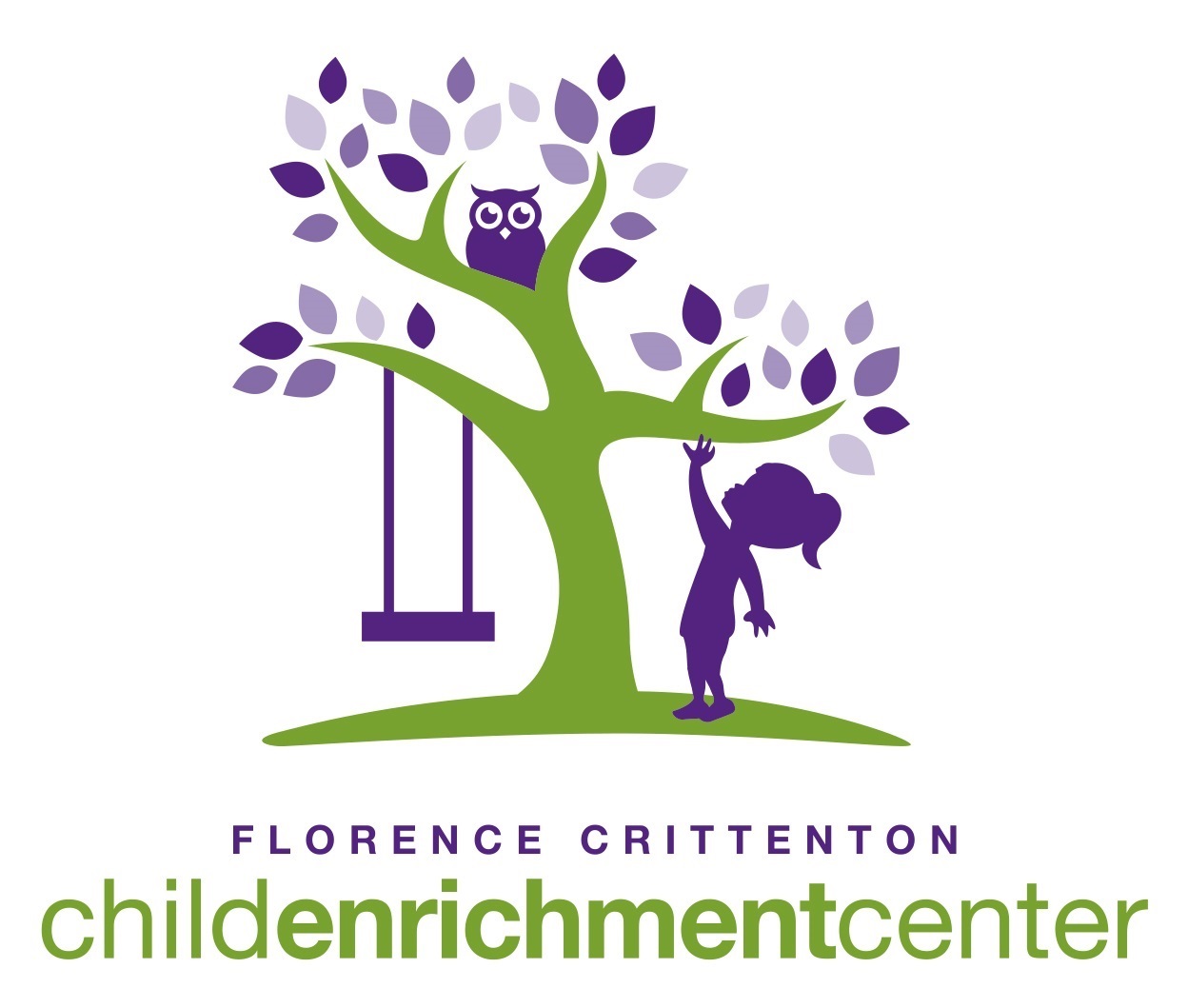 Note: Completion of this application does not guarantee a spot in our program.Demographic InformationDemographic InformationDemographic InformationDemographic InformationDemographic InformationDemographic InformationDemographic InformationName of Child:Date of Birth:Parent/Guardian InformationParent/Guardian InformationParent/Guardian InformationParent/Guardian InformationParent/Guardian InformationParent/Guardian InformationParent/Guardian InformationName of Parent/Guardian:Name of Parent/Guardian:Primary Phone:Primary Phone:Email Address:Email Address:Name of Parent/Guardian:Name of Parent/Guardian:Primary Phone:Primary Phone:Email Address:Email Address:Parent/Guardian with whom child resides:  Parent/Guardian with whom child resides:  Parent/Guardian with whom child resides:  Parent/Guardian with whom child resides:  EnrollmentEnrollmentEnrollmentEnrollmentEnrollmentEnrollmentEnrollmentType of Enrollment:Type of Enrollment:Date for Enrollment to Begin: Date for Enrollment to Begin: Date for Enrollment to Begin: Please list all the agencies that are currently serving your child:Please list all the agencies that are currently serving your child:Please list all the agencies that are currently serving your child:Please list all the agencies that are currently serving your child:Please list all the agencies that are currently serving your child:Please list all the agencies that are currently serving your child:Please list all the agencies that are currently serving your child:Additional InformationAdditional InformationAdditional InformationAdditional InformationAdditional InformationAdditional InformationAdditional InformationHow did you hear about our Child Enrichment Center?How did you hear about our Child Enrichment Center?How did you hear about our Child Enrichment Center?How did you hear about our Child Enrichment Center?How did you hear about our Child Enrichment Center?How did you hear about our Child Enrichment Center?How did you hear about our Child Enrichment Center?What do you hope for your child to gain from their experience in our program?What do you hope for your child to gain from their experience in our program?What do you hope for your child to gain from their experience in our program?What do you hope for your child to gain from their experience in our program?What do you hope for your child to gain from their experience in our program?What do you hope for your child to gain from their experience in our program?What do you hope for your child to gain from their experience in our program?Office Use ONLYDate Received: _____/_____/________	Date Accepted: _____/_____/________ 	Date Started: _____/_____/________Payment Method(s): BBS: _____ WA-F: _____ PP: _____